DECLARAÇÃO DE DESEMPREGO(Preencher apenas se TODOS da composição familiar se encontrarem sem atividade laborativa ou no caso do estudante morar só e se encontrar desempregado)Eu, ____________________________________________________________________________,                                                          (nome completo do (a) declarante ) portador(a) da carteira de identidade nº ___________________, órgão de expedição __________ e do CPF nº______________________, declaro para os devidos fins, que todo o meu grupo familiar encontra-se em situação de desemprego desde _____________________________________.   		                                                                        (período) Acrescento ainda que tenho/temos suprido minhas/nossas necessidades financeiras da seguinte maneira:________________________________________________________________________________________________________________________________________________________________                	(Explicar como a família tem mantido as necessidades financeiras) Recebendo o valor de R$ ___________________, para manutenção familiar.                                                         (valor médio mensal)Declaro que assumo a responsabilidade quanto a veracidade das informações acima prestadas, sob penas da Lei, previstas nos artigos 171 e 299 do Código Penal Brasileiro.Rio de Janeiro,          /          / 202___.________________________________________________________Assinatura do declarante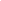 